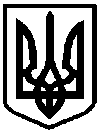 УКРАЇНАФОНТАНСЬКА СІЛЬСЬКА РАДАОДЕСЬКОГО РАЙОНУ ОДЕСЬКОЇ ОБЛАСТІ 67571, вул. Степна 4, с. Фонтанка, Одеський район, Одеська областьтел.: (048) 788-92-09, (048) 796-13-75 E-mail: 04379746fss@gmail.com, код ЄДРПОУ:04379746РОЗПОРЯДЖЕННЯ14 лютого 2022 року                                                                            №___/2021-СРПро скликання засідання виконавчого комітету Фонтанської сільської ради VIІI скликанняВраховуючи виниклу необхідність, керуючись ст. ст. 42, 51 – 53 Закону України «Про місцеве самоврядування в Україні»:1. Скликати засідання виконавчого комітету Фонтанської сільської ради VIIІ скликання 15 лютого 2022 року о 16:30 (в приміщені Фонтанської сільської ради, по вул. Степна, 4, с. Фонтанка).2. Рекомендувати для розгляду на засіданні виконавчого комітету Фонтанської сільської ради VІII скликання такі питання:Про вирішення питань наданих Службою у справах дітей Фонтанської сільської ради Одеського району Одеської області.Про надання дозволу на прокладання двох КЛ-10 кВ від РУ-10 кВ  ТП-6166 до нової 10/04кВ н між земельними ділянками за кадастровими номерами 5122783200:01:002:1995, 5122783200:01:002:2041 та 5122786400:01:001:3434. Фонтанської сільської ради Одеського району Одеської області.Про затвердження експертного звіту (позитивний) щодо розгляду проектної документації на будівництво в частині міцності, надійності та довговічності обєкта будівництва та її кошторисної частини за робочим проектом «Будівництво (на землях загального користування)мережі водовідведення  по вул. Ветеранів від буд 15 до вул. Набережна в селі Крижанівка Фонтанської сільської ради Одеського району Одеської області.Про затвердження експертного звіту (позитивний) щодо розгляду проектної документації на будівництво в частині міцності, надійності та довговічності об’єкта будівництва та її кошторисної частини за робочим проектом «Будівництво вуличного освітлення вздовж траси «Одеса Южний» від с. Вапнярка до с. Нова Дофінівка Одеського району Одеської області.».Про затвердження переліку критеріїв оцінювання визначення першочергових робіт з капітального  ремонту: дорожнього покриття внутрішньосільських доріг, мереж водопостачання, мереж освітлення, благоустрою, тощо на території Фонтанської сільської ради Одеського району Одеської області.Про надання дозволу на встановлення обмежувачів висот транспортних засобів висотою 2,8м в с. Фонтанка по вулиці Вишнева кут вул. Центральна, та вул. Вишнева кут вул. Теніста Фонтанської сільської ради Одеського району Одеської області.Про надання матеріальної допомоги.Про подовження терміну розміщення тимчасових споруд.Різне. Контроль за виконанням цього розпорядження залишаю за собою.Сільський голова                                                                                Н.Г. Крупиця